457200 Челябинская область, Варненский район, с.Варна, ул.Советская,135/1 кабинет№13, тел. 3-05-03,  E-mail: revotdelvarna@.mail.ruЗаключение по результатам контрольного мероприятия«Внешняя проверка годового отчета об исполнении  бюджета  за 2018год Николаевского сельского поселения Варненского муниципального района»29.04.2019г.                                                                                               с.Варна1.Общие положенияЗаключение   КСП  по внешней проверке годового отчета администрации Николаевского  сельского поселения об исполнении бюджета  Поселения за 2018 год подготовлено в соответствии с Бюджетным Кодексом РФ, Федеральным законом «Об общих принципах организации местного самоуправления в РФ», Положением о бюджетном процессе и иным действующим законодательством.                                                                                                                                                                                                                                                                                                                                                                                                                                                                                                                                Бюджетные правоотношения регламентированы Положением о бюджетном процессе   Николаевского сельского поселения утвержденным решением Совета депутатов Николаевского сельского поселения от 15.11.2017г. №13 (далее по тексту Положение о бюджетном процессе ).В соответствие с пунктом 1 статьи  31Положения о бюджетном процессе  годовой отчет об исполнении бюджета до его рассмотрения в Совете  депутатов Николаевского сельского поселения подлежит внешней проверке, которая включает внешнюю проверку бюджетной отчетности главных распорядителей средств местного бюджета и подготовку заключений на годовой отчет об исполнении местного бюджета, что соответствует требованиям пункта 1 статьи 264.4 БК  РФ.Согласно письму-уведомлению  КСП от 25.02.2019года  № 15 отчет об исполнении бюджета Николаевского сельского поселения поступил в срок, установленный статьёй  31  Положения о бюджетном процессе в полном объеме. Документы, запрашиваемые для проведения внешней проверки предоставлены администрацией Николаевского сельского поселения не  в полном объеме, так не  представлены к проверке :- акты сверок с поставщиками и подрядчиками, арендаторами по состоянию на 01.01.2019г.; -ивентаризационные описи и акты инвентаризации имущества и финансовых обязательств за 2018год. 2.Соблюдение бюджетного законодательства при организации                исполнения бюджета в 2018году.      В соответствии со статьей 264.1 БК РФ бюджетный учет представляет собой упорядоченную систему сбора, регистрации и обобщения информации в денежном выражении о состоянии финансовых и нефинансовых активов и обязательств муниципальных образований, а также об операциях, изменяющих указанные активы и обязательства.       В соответствии с пунктом 1 статьи 9 БК РФ сельское  поселение самостоятельно осуществляет исполнение своего бюджета.Администрация Николаевского сельского поселения (исполнительно-распорядительный орган муниципального образования)   в соответствии с пунктом 4 статьи 154 БК РФ (далее – Администрация) является главным распорядителем бюджетных средств, получателем бюджетных средств, главным администратором доходов бюджета,  главным администратором источников финансирования дефицита бюджета. В соответствии с  пунктом 2 статьи 154 БК РФ финансовый орган администрации Николаевского сельского поселения организует исполнение бюджета поселения. Финансовое управление администрации Варненского муниципального района организует кассовое исполнение бюджета сельского поселения через счета отделения по Варненскому району УФК по Челябинской области.       Для исполнения бюджета в части налоговых доходов и наличных денежных операций для учета средств находящихся во временном распоряжении в учреждении исполнение происходило через лицевой счет, открытый в отделении по Варненскому району УФК по Челябинской области, обслуживающийся  в Отделении  Сбербанка России № 8597(весь проверяемый  период.).      Бюджет Николаевского сельского поселения на 2018 год утвержден до начала финансового года Решением Совета депутатов Николаевского сельского поселения от 14.12.2017г.  № 14 « О бюджете Николаевского сельского поселения  на 2018год и плановый период 2019-2020годы».        Согласно статье  242 БК РФ исполнение бюджета поселения за 2018 год завершено 31.12.2018 года (последний рабочий день финансового года).       Главным распорядителем бюджетных средств 2018года (в сельском поселении является одно учреждение)  -  администрация  Николаевского сельского поселения; Получателем  бюджетных  средств в 2018году  (согласно данным ф.0503161 «Сведения о количестве подведомственных получателей бюджетных средств») являлось  два учреждения:- Администрация  Николаевского сельского поселения  Варненского муниципального района;- муниципальное учреждение культуры «Николаевский сельский дом культуры».      Решением Совета депутатов Николаевского сельского поселения от 14.12.2017г.  № 14 « О бюджете Николаевского сельского поселения  на 2018год и плановый период 2019-2020годы» утвержден перечень главных администраторов доходов бюджета сельского поселения:007 – Контрольно-счетная палата Челябинской области034 – Главное контрольное управление Челябинской области182-Управление Федеральной налоговой службы Российской Федерации по Челябинской области831-Администрация Николаевского  сельского поселения                                                   ВыводыВ связи с отсутствием качественного ведения  бухгалтерского учета бюджетная отчетность за 2018год  составлена с нарушением Инструкции №191н, бюджетная отчетность является недостоверной в части отражения доходов, расходов Николаевского сельского поселения, а также отражения обязательств по услугам связи, дебиторской задолженности по расчетам и однако выявленные нарушения не повлияли на финансовый результат 2018года.           При исполнении бюджета Николаевского сельского поселения за 2018год    установлены нарушения:1.   В связи с неверным заполнением форм бюджетной отчетности за 2018год, отсутствием качественного бухгалтерского учета бюджетная отчетность за 2018год  является недостоверной в отношении отражения расходов и доходов бюджета, финансовых активов, обязательств,  что не  повлияло на финансовый результат  текущего года  (согласно пункту 3 Приказа Минфина РФ от 01.12.2010г. №157н при ведении бухгалтерского учета субъект учета обеспечивает приоритетное признание в бухгалтерском учете расходов и обязательств над признанием возможных доходов и активов (принцип осмотрительности)2.     В несоблюдении статьи 20 Бюджетного кодекса РФ Решением  Совета депутатов Николаевского сельского поселения от 14.12.2017г.  № 14 « О бюджете Николаевского сельского поселения  на 2018год и плановый период 2019-2020годы» (другим нормативным правовым актом (муниципальным правовым актом) не закреплен (не включен) в перечень главных администраторов доходов бюджета  код дохода по КД 1 16 33050 10 6000 140, однако сумма поступивших доходов по данному коду бюджетной классификации  в бюджет Николаевского сельского поселения в  2018году составила  51188,42рубля. 3.    В несоблюдение требований пункта 6 Инструкции №191н и пункта 4 статьи 10 ФЗ  №402-ФЗ бюджетная отчетность не подписана главным бухгалтером.4.   Нарушено правило выведения остатков по бухгалтерским счетам : остатки на конец отчетного периода в представленной к проверке главной книге за 2018год не соответствуют оборотам за период с учетом остатков на начало периода: главная книга ведется  с нарушением принципа двойной записи на взаимосвязанных балансовых счетах бухгалтерского учета, чем нарушены требования Приказа Минфина России от 31 декабря 2016 г. N 256н "Об утверждении федерального стандарта бухгалтерского учета для организаций государственного сектора "Концептуальные основы бухгалтерского учета и отчетности организаций государственного сектора",  Приказа  Минфина РФ от 01.12.2010г. №157н , Приказа  Минфина РФ от  06.12.2010 N 162н, статьи 10 ФЗ №402-ФЗ. 5.   В несоблюдение статьи 11 ФЗ  №402-ФЗ, пункта 7 Инструкции №191н и пункта 1.5 Приказа Министерства финансов РФ от 13.06.1995г. №49 «Об утверждении методических указаний по инвентаризации имущества и финансовых обязательств» перед составлением годовой бюджетной отчетности за 2018 год не проведена инвентаризация активов и  обязательств. 6. В несоблюдении пункта 7 Инструкции №191н :- данные Главной книги за декабрь 2018 года (остатки по счетам бюджетного учета на начало года и на конец отчетного периода) не соответствуют данным, отраженным в балансе исполнения бюджета (ф.0503130) ;- данные Главной книги не соответствуют данным по счетам 40110 «доходы текущего финансового года», 40120 «расходы текущего финансового года», отраженным в «отчете о финансовых результатах деятельности» (ф.0503121), «справке по заключению счетов бюджетного учета» (ф.0503110);-данные Главной книги в разрезе кодов по бюджетной классификации КОСГУ по счетам 21002 «расчеты с финансовым органом по поступлениям в бюджет» и  30405 «расчеты по платежам из бюджета с финансовым органом» не соответствуют данным, отраженным в отчете о движении денежных средств (ф.0503123), справке по заключению счетов бюджетного учета (ф.0503110),7.   В формах  бюджетной отчетности за 2018год (ф.0503121, ф.0503110) установлены факты отражения  несуществующих, не подтвержденных расходов регистрами бухгалтерского учета и  первичными документами, чем нарушены требования статьи 10 ФЗ №402-ФЗ, Инструкции №191н.  Так  завышены расходы текущего финансового 2018года в сумме 57551,42рубля, в том числе по счетам:-40120.271 в сумме 22057,42рубля;-40120.272 в сумме 35494,00рубля.8.    В  формах бюджетной отчетности (ф.0503121,0503110): -занижен дебетовый оборот по счету 40110 в    сумме 59580,00рублей (в сумме остаточной стоимости выбывшего  объекта). В результате неверного применения бухгалтерских проводок (корреспонденции счетов) при выбытии транспортного средства не отражено списание остаточной стоимости по дебету счета 40110 в сумме 59580,00рублей, чем нарушены требования Приказа Минфина РФ от  06.12.2010 N 162н и Инструкции №191н.9.    Установлены факты  необоснованного списания кредиторской задолженности по услугам связи в сумме 2028,58рублей (в сумме кредиторской задолженности по услугам связи по состоянию на 01.01.2018года), оплата  через счета казначейского исполнения бюджета не проводилась (не подтверждена  первичными документами), других исправительных записей не проводилось (бухгалтерскими справками  не подтверждено). В результате чего   в форме бюджетной отчетности ф.0503169 завышен кредитовый оборот по счету 30221 в сумме 2028,58рублей, чем нарушены требования статьи 10 ФЗ №402-ФЗ, пункта 167 Инструкции №191н.   10.  В несоблюдении  пунктов 85-87 Приказ Минфина РФ от 01.12.2010г. №157н в 2018году не начислена амортизация в размере 1/12 годовой суммы по ранее учитываемым объектам (приобретенным, поступившим  до 01.01.2018года), так по состоянию на 01.01.2019года  сумма амортизации по  счетам 10412 « амортизация  нежилых помещений (зданий и сооружений», 10436 «амортизация производственного и хозяйственного инвентаря» не изменилась, что подтверждается ф.0503168 (данное нарушение является повторным:  Акт № 8 от 10.04.2018г.  по результатам контрольного мероприятия «Внешняя проверка годового отчета об исполнении  бюджета  за 2017год Николаевского сельского поселения Варненского муниципального района»)11.   В несоблюдение пунктов  69-71 Инструкции №191н показатели формы 0503128 «Отчет о принятых бюджетных обязательствах» по графе 4,5,7,9 не соответствуют данным бухгалтерского учета по главной книге по соответствующим счетам бюджетного учета санкционированию расходов, отклонения формы 0503128 «Отчет о принятых бюджетных обязательствах» с данными главной книги за декабрь 2018 года и регистром бюджетного учета журналом-операций №9 «санкционирование расходов бюджета» за декабрь 2018 года составили 28940956,17 рубля. 12.   Учет бюджетных ассигнований, лимитов бюджетных обязательств, принятых бюджетных и денежных обязательств в главной книге не ведется с соблюдением требований Приказа Минфина РФ от  06.12.2010 N 162н. 13.    В первичных документов по списанию горюче-смазочных материалов, установлено несоблюдение пункта 1 статьи 9 и пункта 2 статьи 10 ФЗ № 402-ФЗ:  в путевых листах отсутствуют  сведения  о пройденном расстоянии по каждой поездке и конкретного адреса (реквизит первичного документа), данный факт говорит о неполном отражении факта хозяйственной жизни. 14.  Сумма отклонений по начисленным страховым взносам согласно налоговым  декларациям за 2018 год с начисленными расходами составила 9349,13 рублей, то есть, занижены расходы учреждений, чем нарушен принцип полноты отражения расходов бюджета (статья 32 БК РФ), в том числе:- по Администрации Николаевского сельского поселения завышены расходы в сумме 28838,64рубля;- по МУК «Николаевский СДК» занижены расходы в сумме 38187,77 рубля.15.   В несоблюдение пункта 167 Инструкции №191н в форме 0503169 «Сведения по дебиторской и кредиторской задолженности» по графам 5, 7 счета 030300000 "Расчеты по платежам в бюджеты" не отражены суммы увеличения и уменьшения задолженностей по договорам гражданско-правового характера (далее по тексту — договоры ГПХ). Сумма оборотов по данному счету (графы 5, 7 ф.0503169) не подтверждаются соответствующими регистрами бюджетного учета, отклонение составило более 10%, что является грубым нарушением требований к бухгалтерскому учету, в том числе к бухгалтерской (финансовой отчетности), за данное нарушение предусмотрена административная ответственность по статье 15.11 КоАП РФ.16.    В несоблюдение пункта 2 части 3 статьи 422 НК РФ на выплаты по договорам ГПХ начислены и перечислены страховые взносы на обязательное социальное страхование на случай временной нетрудоспособности и в связи с материнством, чем нарушен принцип результативности и эффективности использования бюджетных средств в сумме 3261,59 рубля (статья 34 Бюджетного Кодекса РФ). 17.    В несоблюдение пункта 11 Приказ Минфина РФ от 01.12.2010г. №157н материальные ценности и оказанные услуги приходуются на соответствующие счета несвоевременно, также несвоевременно делаются записи в регистры бухгалтерского учета, например, в октябре 2018 года приняты к учету путевые листы за июль-сентябрь 2018 года, итого: несвоевременное списание бензина на сумму 19908,00 рубля.18.    В бюджетной отчетности не отражена дебиторская задолженность по счету 30302 ««Расчеты по страховым взносам на обязательное социальное страхование на случай временной нетрудоспособности и в связи с материнством»  в сумме 143632,57рубля (расходы 2016-2018года за счет средств Фонда социального страхования РФ, нарушение установлено по результатам проверки заработной платы  Николаевского сельского поселения в муниципальном  учреждении «Администрация Николаевского сельского поселения Варненского муниципального района за период с 01.01.2016г. по 31.08.2018г., акт №24/1 от 15.10.2018г.)19. .Не  представлены к проверке :- акты сверок с поставщиками и подрядчиками, арендаторами по состоянию на 01.01.2019г.; -инвентаризационные описи и акты инвентаризации имущества и финансовых обязательств за 2018год. -акты ( ведомости)  инвентаризации активов и обязательств.ПредложенияКонтрольно-счетная палата Варненского муниципального района Челябинской области рекомендует:1).Совету депутатов Николаевского сельского поселения: по результатам рассмотрения годового отчета с учетом настоящего заключения и на основании статьи 264.5 Бюджетного Кодекса РФ Совет депутатов Николаевского сельского поселения вправе принять решение об отклонении закона (решения) «Об исполнении бюджета Николаевского сельского поселения за 2018год».В случае отклонения Советом  депутатов Николаевского сельского поселения закона (решения) об исполнении бюджета годовой отчет  возвращается для устранения фактов недостоверного или неполного отражения данных и повторного представления в срок, не превышающий один месяц.2).Администрации и финансовому органу : 1.Обеспечить целевое и эффективное использование бюджетных средств :  -усилить контроль за полнотой и своевременностью  погашения  кредиторской и дебиторской задолженностей (своевременно составлять акты сверок и проводить инвентаризацию расчетов);2.Принимать меры по устранению факторов, негативно влияющих на достоверность бюджетной отчетности:-ежемесячно (ежеквартально) осуществлять сверку кассовых расходов с фактическими расходами в разрезе видов расходов, разделов (подразделов), целевых статей бюджетной классификации РФ, статей (подстатей) классификации операций сектора государственного управления;-ежемесячно сверять данные остатков  и оборотов главной книги с первичными документами и регистрами бюджетного учета;-оперативно устранять выявленные нарушения, допущенные  в ходе исполнения местного бюджета.3.Активизировать работу по реализации мероприятий, направленных на укрепление доходной базы .4.Не допускать принятия бюджетных обязательств в размерах, превышающих утвержденные лимиты бюджетных обязательств.5. Своевременно вносить изменения в Реестр казны.3).Контрольно-счётной палатой Варненского муниципального района в администрацию Николаевского сельского поселения будет направлено представление по итогам внешней проверки годового отчета об исполнении бюджета за 2018год для рассмотрения и принятия мер.Заместитель председателя КСП                                                  О.А.Киржацкая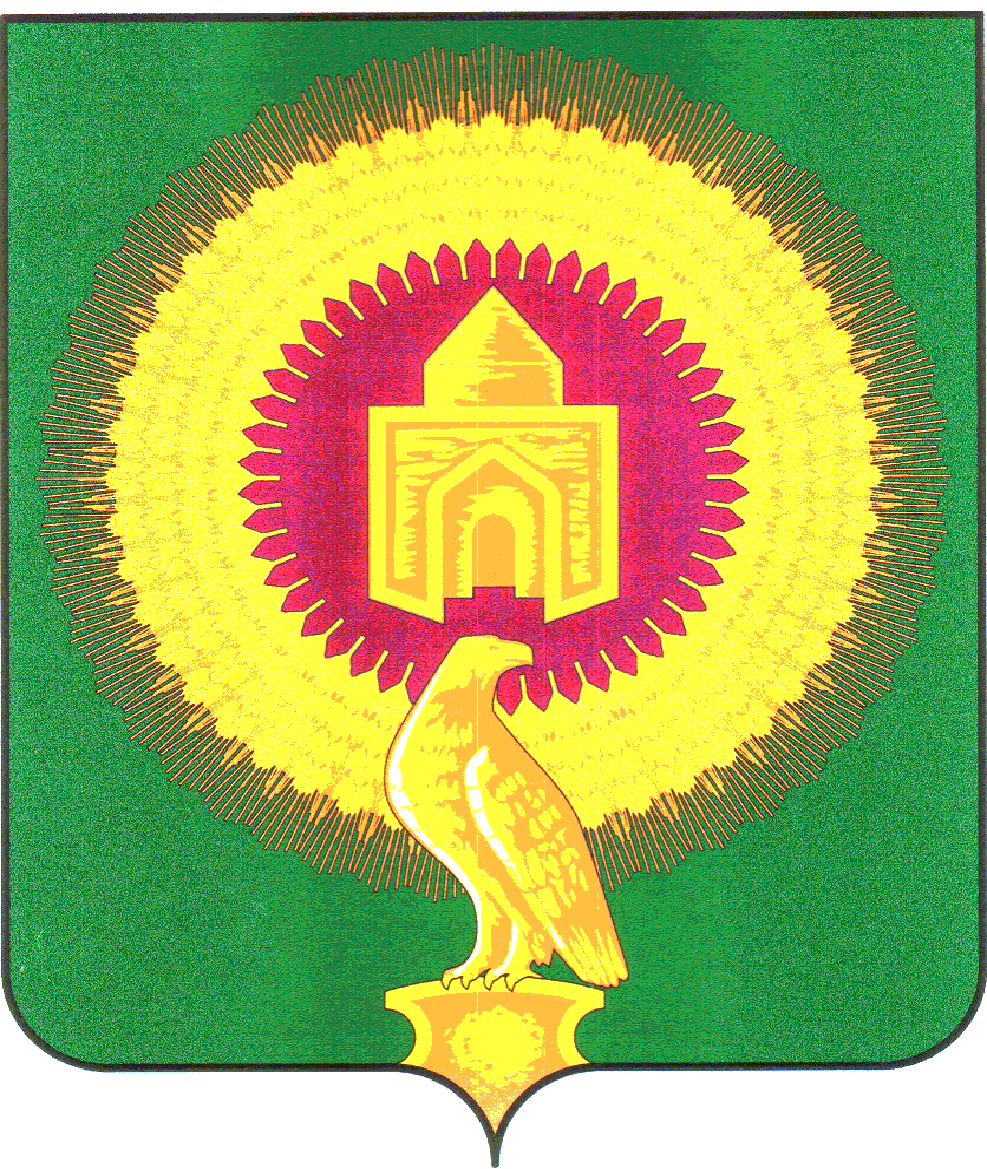 КОНТРОЛЬНО-СЧЕТНАЯ ПАЛАТА ВАРНЕНСКОГО МУНИЦИПАЛЬНОГО РАЙОНА ЧЕЛЯБИНСКОЙ ОБЛАСТИКОНТРОЛЬНО-СЧЕТНАЯ ПАЛАТА ВАРНЕНСКОГО МУНИЦИПАЛЬНОГО РАЙОНА ЧЕЛЯБИНСКОЙ ОБЛАСТИКОНТРОЛЬНО-СЧЕТНАЯ ПАЛАТА ВАРНЕНСКОГО МУНИЦИПАЛЬНОГО РАЙОНА ЧЕЛЯБИНСКОЙ ОБЛАСТИ